Publicado en Madrid el 11/04/2024 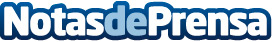 Onum levanta una ronda de inversión de $28 millones para ayudar a empresas a extraer más valor de sus datosOnum ayuda a las empresas a agregar más valor a sus datos, reduciendo costes de infraestructura hasta en un 80%. La empresa destinará la inyección de capital en contratar talento de primer nivel para sus equipos en España y Estados Unidos, con el objetivo de acelerar el desarrollo del producto y alimentar la expansión en el mercado estadounidenseDatos de contacto:Gabinete de comunicaciónOnum659 46 55 97Nota de prensa publicada en: https://www.notasdeprensa.es/onum-levanta-una-ronda-de-inversion-de-28 Categorias: Finanzas Inteligencia Artificial y Robótica Software Ciberseguridad Innovación Tecnológica Actualidad Empresarial http://www.notasdeprensa.es